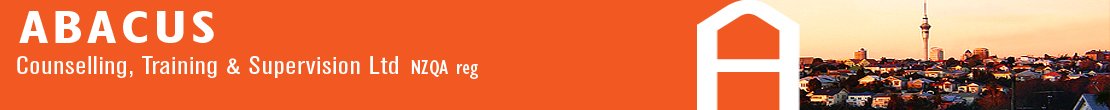 Cognitive Behaviour Therapy TrainingRegistration Form:Day One: Introduction to CBT – Thursday 11th November 2021Day Two: Intermediate CBT – Friday 12th November 2021Please type your details into the following fields, save, and email back to office@acts.co.nz as an attachment. Thank-you.Enquiries: Please contact Abacus office on 09 360 6957 or office@acts.co.nzYour DetailsFirst NameLast NamePhoneEmail AddressPostal Address – streetPostal Address – townPostal Address – cityPostal Address – postcodeInvoicing DetailsPlease leave blank if same as aboveOrganisation Name (If applicable)Attention (If applicable)PhoneEmail AddressPostal Address – streetPostal Address – townPostal Address – cityPostal Address – postcodeBookingPlease type YES for your choice of day/sDay One: Introduction (Cost: $220 + GST)Day Two: Intermediate (Cost: $220 + GST)